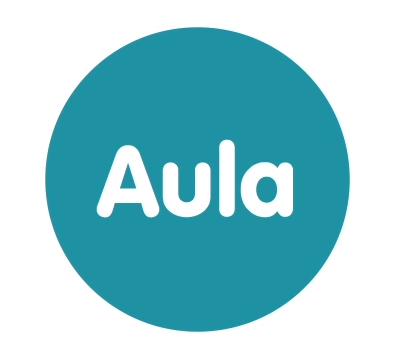 Indhold1 Indledning til udrulning	3Kommunal opsætning	4Institutionsopsætning	4Udrulningsprøve	42 Adgang til Aula	53 Udrulningstrin	64 Forberedelse forud for udrulningen	75 Udrulningsdrejebog	75.1 Kommunale udrulningstrin	75.1.1 Obligatoriske udrulningstrin	85.2 Udrulningstrin for institutionsadministratorer	145.2.1 Obligatoriske udrulningstrin	145.2.2 Uafhængige udrulningstrin	185.3 Udrulningsprøve	191 Indledning til udrulningDenne udrulningsdrejebog har til formål at give kommunerne en oversigt over de opgaver, som skal udføres for at opsætte Aula på kommunen og på institutionerne. Drejebogen indeholder en række opsætningsmæssige trin, som den kommunale administrator og institutionsadministratorerne skal udføre i forbindelse med opsætningen af Aula, for at sikre at Aula bliver klar til at medarbejdere og forældre kan tage det i brug.Udrulningen af Aula foregår i fem regionale bølger. Nedenstående tabel viser, hvornår medarbejdere og forældre får adgang i de forskellige bølger. Find flere spørgsmål og svar angående implementering og udrulning i dette dokument. Udrulningen af Aula er illustreret i nedenstående figur. De to første uger er afsat til den kommunale opsætning, og de resterende ti uger kan kommunen bruge til at opsætte Aula på de enkelte institutioner. Efter 12 ugers udrulning får medarbejderne adgang til Aula i tre uger inden forældrene kommer på. Du kan finde mere information om dagtilbudsimplementeringen i Implementeringshåndbogen. 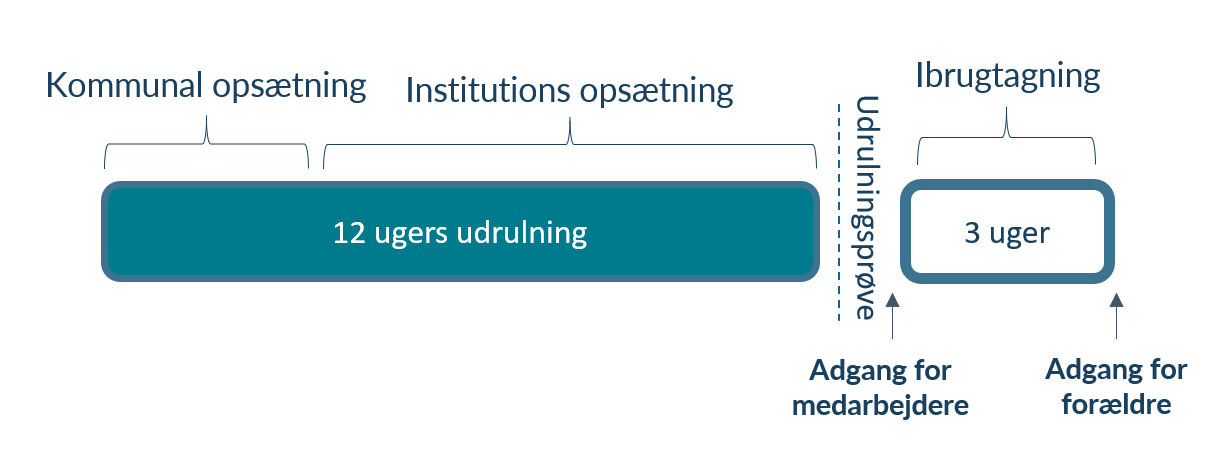 Figur 1 - Oversigt over udrulning	Kommunal opsætningDe to første ugers kommunale opsætning varetages og koordineres af den kommunale administrator. 1-2 uger inde i kommunens udrulning afholdes et opsætningsmøde, hvor Netcompany samler en håndfuld kommuner til dialog om fremdriften i udrulningen. Under mødet står Netcompany til rådighed og kan afhjælpe med spørgsmål og udfordringer i forbindelse med den kommunale opsætning, ligesom det også sikres at kommunen er klædt på til at udrulle Aula til institutionerne indenfor den afsatte tidsramme.Mere information om opsætningsmødet, samt tilmelding hertil, bliver gjort tilgængelig i KLIK-opgaven ”Tilmelding til opsætningsmøde”. InstitutionsopsætningEfter de to første uger med kommunal opsætning, tilpasses Aula kommunens institutioner. Denne opgave varetages af institutionens administrator(er) og med fordel under kyndige råd og vejledning af superbrugerne for administrativt personale og/eller den kommunale administrator. Derfor kan der i perioden med institutionsopsætningen også med fordel planlægges 1-2 workshops, hvor kommunens institutionsadministratorer sidder sammen og opsætter institutionerne, så de kan blive hjulpet på vej af superbrugerne/administratoren og sparre med hinanden.UdrulningsprøveUdrulningsforløbet afsluttes med en udrulningsprøve, der skal sikre, at udrulningen af Aula er blevet gennemført med succes i den enkelte kommune, og at Aula teknisk er opsat korrekt. Udrulningsprøven består af en række opgavesedler, som kommunen skal sikre sig kan gennemføres af den kommunale administrator og institutionsadministratorerne i Aula. Se mere herom i afsnit 4.2.2 Adgang til AulaAdgangen til Aula vil for administratorer, medarbejdere og forældre blive givet i takt med, at kommunen og institutionerne får opsat Aula. Det betyder, at Aulas brugere vil få adgang på følgende tidspunkter:Ved udrulningens start: Alle brugere, der har rollen kommunal administrator eller institutionsadministrator, kan logge på Aula, når jeres kommune når udrulningens startdato jf. de fem udrulningsbølger ovenfor. Udrulningen påbegyndes ved, at den nuværende kommunale administrator tildeler de udvalgte medarbejdere på dagtilbud rollen som kommunal administrator eller institutionsadministrator, alt efter om medarbejderen er tilknyttet kommuneinstitutionen eller en institution i kommunen.OBS: Institutionsopsætningen kan først opstartes, når de ønskede medarbejdere er tildelt rollen som institutionsadministrator.Adgang for medarbejdere. Efter kommunen har foretaget opsætningen af Aula på kommunen og institutionerne, vil Aula blive åbnet op for medarbejdere. Medarbejderne vil dermed få adgang til Aula 12 uger efter udrulningsstart, jf. figur 1.  Adgang for forældre/børn: Forældrene vil få adgang til Aula tre uger efter medarbejderne, dvs. at Aula åbnes for forældre 15 uger efter dato for udrulningsstart, jf. figur 1.  Ændring af åbningsdato: Såfremt kommunerne ønsker at ændre åbningsdato for deres daginstitutioner, så skal det bestilles gennem et service request hos Netcompany. Prisen for indlæsning af institutioner eller ændring af adgang af adgang afhænger af, hvor mange institutioner det drejer sig om. Timeprisen er på 850 kr. ekskl. moms. Se prismodel nedenfor: Bemærk følgende vedr. prismodellen:Nedenstående priser indbefatter både ændring af adgang for medarbejdere og forældre, såfremt det bliver meldt ind samtidigt. Nedenstående priser forudsætter, at kommunerne ønsker samme åbningsdatoer for alle de indmeldte institutioner. Dvs. at kommunen skal indmelde samme dato for alle medarbejdere på tværs af institutionerne, og samme dato for forældrene på tværs af institutionerne. Adgangsdatoen for medarbejdere og forældre, behøver ikke være den samme.3 Udrulningstrin
I løbet af de 12 ugers udrulning foreligger en række opgaver, også kaldet trin, som skal udføres centralt i kommunen og på de enkelte institutioner. Udrulningstrinnene kan samles i 6 obligatoriske kommunale trin og 7 obligatoriske institutionstrin, se nedenstående figur. De 13 udrulningstrin beskrives senere i dokumentet.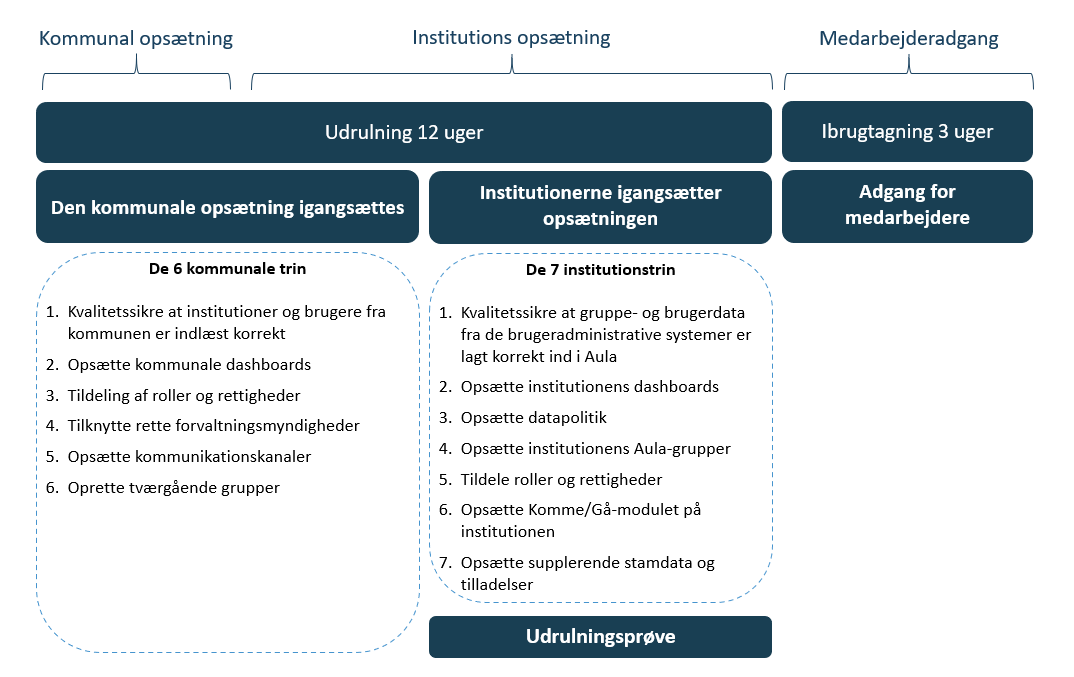 Figur 2 - De 13 udrulningstrin4 Forberedelse forud for udrulningen
Forud for udrulningen og de enkelte kommunale- og institutionelle trin foreligger der nogle forberedende afklaringer. De forberedende afklaringer falder i to kategorier:Afklaringer, som er nødvendige for en succesfuld gennemførelse af udrulningstrinnene, og som vil sikre, at selve udrulningstrinene kan udføres hurtigt og enkelt, fx hvem der skal have rollen som kommunal administrator. Afklaringer, som er relateret til anvendelsen af Aula, og som ikke nødvendigvis skal være afklaret forud for udrulningen, da løsningen rent teknisk kan virke uden. Det kunne fx være afklaringer relateret til håndtering af anmeldelser i Aula. Det er dog afklaringer om anvendelse, som eventuelt kræver en længere beslutningsproces i kommunen og på institutioner. Derfor anbefaler vi, at disse påbegyndes i god tid, hvis afklaringerne om anvendelse skal være på plads, inden det pædagogiske personale tager Aula i brug i efteråret 2020. Se mere om denne type af refleksioner ift. anvendelsesafklaring i artiklen ”Refleksionsspørgsmål til anvendelsesstrategi”. Det fulde overblik over de opgaver, som skal være afklaret forud for udrulningen, vil kunne findes i KLIK. 5 UdrulningsdrejebogDenne drejebog vil først beskrive de trin, som en kommunal administrator skal igennem, for efterfølgende at beskrive de trin, som institutionsadministratoren skal gennemføre. Bemærk, at udrulningstrinnene følger en opbygning der hedder ”Opgave  Resultat  Kontrol”, hvilket hjælper udføreren med at gennemføre såvel som verificere at trinnet er udført korrekt og fungerer som tiltænkt.Under hvert udrulningstrin finder I også feltet ”Egen beslutning”. Kommunen opfordres til at gøre brug af dette felt til at notere og forankre lokale beslutninger. Udførelsen af trinnene kan på den måde tilpasses kommunens anvendelsesstrategi og dermed bruges som en opsætningsguide for administratorerne.     Når udrulningsopgaverne anses som værende fuldført for både den kommunale administrator og institutionsadministratorerne, skal der gennemføres en udrulningsprøve, der verificerer, at Aula er opsat korrekt.Som støtte til drejebogen henvises der til Aulas Brugervejledning og Administratorvejledning. Når andet materiale er relevant ifm. de forskellige udrulningstrin, henvises der hertil i de enkelte opgaver. 5.1 Kommunale udrulningstrin
Dette afsnit beskriver de trin, som en kommunal administrator skal igennem. For at læse mere om de enkelte funktionaliteter i Aulas administrationsmodul, kan du støtte dig til administratorvejledningen. Bemærk, at den kommunale opsætning af Aula både er gældende for skole og dagtilbudsområdet. Med andre ord er den kommunale opsætning allerede udført ifm. opsætningen af Aula på skoleområdet. I udførelsen af de kommunale udrulningstrin handler det altså om, at du sørger for at få tilpasset den kommunale opsætning til også at tage hensyn til dagtilbudsområdet.Når du påbegynder gennemgangen af udrulningstrinene, bør du være opmærksom på følgende;Opsætning af dashboards slår igennem på både skoler og dagtilbud: Vær opmærksom på, at når du laver ændringer til et dashboard på kommunalt niveau, vil ændringerne slå igennem på alle kommunens institutioner (både skoler og dagtilbud). Fjerner du fx en ”Ugeplanswidget” fra forældredashboardet på kommunalt niveau, fordi du vurderer, at den ikke er relevant for forældre med børn i dagtilbud, så vil denne widget også forsvinde hos forældrene med børn i skole. Det er derfor vigtigt, at du er opmærksom på ovenstående, hvis du foretager ændringer til dashboardopsætning på kommunalt niveau. Du kan læse mere i udrulningstrin 2. Step-up ved første login: Når du logger på Aula første gang, vil du blive bedt om at lave et step-up med det samme. Du skal derfor anvende kommunens valgte step-up metode til at tilgå Aula – det kan være UNI Login, en Kommunal IDP-løsning eller Context Handler. Du vil fremadrettet kun blive mødt at dette, hvis du skal tilgå indhold med følsomme personoplysninger eller administrationsmodulet. Du kan finde mere information om login og step-up her.Tilknyttet flere institutioner: Hvis du er tilknyttet flere institutioner – og du på alle institutioner har fået rollen som institutionsadministrator- skal du være opmærksom på, at du laver de korrekte administrative handlinger for den korrekte (kommune)institution. Du kan se hvilken institution, du administrerer (og skifte herimellem) øverst i højre hjørne i administrationsmodulet. 
5.1.1 Obligatoriske udrulningstrin
Rækkefølgen af de 6 udrulningstrin bør følges kronologisk for at få den mest optimale proces for opsætningen af Aula.  5.2 Udrulningstrin for institutionsadministratorerUdrulningstrinene, som institutionsadministratoren skal igennem, er opdelt i to områder: Obligatoriske og uafhængige udrulningstrin.  De obligatoriske udrulningstrin er trin, som institutionsadministratoren skal sørge for at opsætte, inden medarbejderne tager Aula i brug. Udrulningstrinnene kan godt rettes til løbende – det er bare vigtigt, at de ligger klar inden medarbejderne tager Aula i brug.De uafhængige udrulningstrin er trin, som kan varetages af institutionsadministratoren uafhængigt af, hvornår medarbejderne tager Aula i brug. Det er derfor også trin, som kan genbesøges og rettes til.
5.2.1 Obligatoriske udrulningstrin
Rækkefølgen af udrulningstrinene som er obligatoriske, skal følges kronologisk for at få den mest optimale proces for opsætningen af Aula. De obligatoriske trin indeholder syv forskellige opgaver, som I er blevet præsenteret for i løbet af uddannelsen.5.2.2 Uafhængige udrulningstrin
Følgende trin skal ikke nødvendigvis være udført før medarbejderne kan tilgå Aula, og trinene behøver ikke at blive fulgt kronologisk.5.3 UdrulningsprøveHjælp og støtte ifm. opsætningen af AulaKommunerne kan få hjælp og støtte hos Netcompany til og med afslutning på ens Udrulningsbølge. Hvis kommunerne ønsker hjælp fra Netcompany fx ifm. opsætningen af Aula anbefales det at skrive en besked på den pågældende KLIK-opgave. Derudover vil kommunen også have mulighed for at deltage i et opsætningsmøde i begyndelsen af deres udrulningen, hvor der er mulighed for sparring med andre kommuner samt Netcompany. Ønsker kommunen hjælp til KLIK-opgaver efter endt Udrulningsbølge kan dette tilkøbes hos Netcompany via klippekort. VersionDatoBemærkninger1.004.02.2019Skoleudrulningen2.010.08.2020Tilpasset til udrulning for dagtilbud2.024.09.2020Små rettelser ifm. tydeliggørelse af  de kommunale udrulningstrinBølgeUdrulning - startUdrulning - slutMedarbejderadgangForældreadgang1. Region Nordjylland01-09-202023-11-202023-11-202014-12-20202. Region Hovedstaden08-09-202030-11-202030-11-202004-01-20213. Region Midtjylland15-09-202007-12-202007-12-202011-01-20214. Region Syddanmark22-09-202014-12-202014-12-202018-01-20215. Region Sjælland29-09-202021-12-202004-01-202125-01-2021InstitutionerTimer12 timer2-104 timer11-1008 timer100+16 timerTrin 1Kvalitetssikre at institutioner og brugere er indlæst korrekt i AulaSupplerende information:Administratorvejledning BeskrivelseOpgave: Opgaven indebærer en kvalitetssikring af, at alle institutioner er tilknyttet kommunens Aula, og at brugere fra kommunen ser ud til at være importeret korrekt. Resultat: Du ser det forventede data i Aula. Der er ikke afvigelser eller mangler i den importerede data. Kontrol: Anvend følgende fokuspunkter til at verificere data: Vi har det forventede antal institutioner i Aula. Dette gør du ved at gå til administrationsmodulet og vælge forvaltningsmyndigheder. Her fremgår det, hvilke institutioner, der er tilknyttet kommunes Aula. Mangler I en institution skal den kommunale administrator oprette en serviceanmodning. Mere om dette her, se ’Serviceydelser’. 
Serviceanmodningen, som skal vælges, er ’Indlæsning af ny institution’. OBS: Kommuneinstitutionen fremgår ikke under forvaltningsmyndigheder. Vi har de forventede bruger i Aula. For at kvalitetssikre indlæsningen af kommuneinstitutionens brugere, fremsøger du nogle brugere i administrationsmodulet og verificerer, at de fremgår korrekt (se administratorvejledningen). Bemærk, at hvis brugere indlæses via ba.emu.dk – vil de kun fremgå med deres for- og efternavn. Øvrige kontaktoplysninger overføres ikke.OBS: Hvis du oplever, at data ser forkert ud, så kontroller først om data i de brugeradministrative systemer er korrekt.Aula importerer data hver nat, og du vil derfor først kunne se ændringer og rettelser den næste dag. Egen beslutning:Trin 2Opsætte kommunale dashboardsSupplerende information:AdministratorvejledningBeskrivelseOpgave: Opgaven handler om at opsætte dashboards for de syv profiltyper i Aula. De syv profiltyper, og hvad der er muligt at opsætte for dem, er beskrevet i administratorvejledningens afsnit 6.2. Kommunen kan ifm. opsætning af kommunale dashboards også tilføje de widgets, som kommunen har købt adgang til (fx Hjernen og Hjertet eller Infoba).OBS: Alle ændringer der foretages ifm. dashboards på kommunalt niveau vil ligeledes slå igennem på institutionelt niveau. Tilføjes fx en widget på kommunalt niveau til forældrenes dashboards, vil denne widget blive vist for alle forældre i kommunen (gældende for både skole- og dagtilbudsområdet). Nedenfor ses en checkliste over de moduler, der kan opsættes, og som skal verificeres er opsat korrekt ift. jeres anvendelsesstrategi.Overblik Beskeder Galleri Kalender DokumenterKontakter Administration Stamkortoplysninger Komme/gå Resultat: Alle dashboards for alle profiltyper er opsat korrekt og følger anvendelsesstrategien i kommunen. Kontrol: Anvend prøvevisningen af dashboards til at verificere, at disse er opsat som ønsket. OBS. Bemærk, at ændringerne der foretages på de kommunale dashboards vil slå igennem på samtlige institutioner i kommunen! Dog kan institutionsadministratorer altid overskrive ændringerne.Egen beslutning:Trin 3Tildeling af roller og rettighederSupplerende information:AdministratorvejledningRoller og rettigheder i Aula BeskrivelseOpgave: Du skal som kommunal administrator sørge for at tildele roller og rettigheder til medarbejderne i din kommune. Anvend administratorvejledningen og artiklen om roller og rettigheder som guide til opsætningen. Den kommunale administrator bør overveje tildeling af følgende roller og rettigheder;Andre medarbejdere tilknyttet kommune-institutionen, der skal fungere som kommunale administratorer, skal have tildelt rettigheden ”Kommunal administrator”. Andre medarbejdere tilknyttet kommune-institutionen, der skal have andre rettigheder (fx rettigheden til at håndtere Retten til at blive glemt), skal have tildelt disse rettigheder.Medarbejdere på de enkelte institutioner, der skal agere som institutionsadministratorer, skal tildeles denne rettighed, før de kan påbegynde udrulningen på de enkelte institutioner. Hvis en medarbejder er tilknyttet flere institutioner, som alle skal administreres af selvsamme medarbejder, skal institutionsadministratorrollen tildeles medarbejderen på hver institution.Resultat: Når du har tildelt rollerne ”kommunal administrator” og institutionsadministrator”  til udvalgte medarbejdere, har disse adgang til Aula. Opgaven anses som værende fuldført, når alle brugere har fået tildelt de roller, som er aftalt. 
Kontrol: Verificér at opgaven er fuldført på to områder: Tildelingen af rollerne er slået igennem. Kontrol kan evt. ske ved at få udvalgte medarbejdere, som er tildelt institutionsadministrator eller kommunal administrator-rollen, til at verificere, at de kan tilgå Aula og starte opsætningen. Kontrollér at alle institutioner er blevet oprettet med en institutionsadministrator.Egen beslutning:Trin 4Tilknytte rette forvaltningsmyndighederSupplerende information:AdministratorvejledningBeskrivelseOpgave: Dette trin skal udføres, hvis der i kommunen er taget en beslutning om, at en samling af daginstitutioner skal indgå under en fælles forvaltningsmyndighed, og dermed have fælles dataejerskab.Forvaltningsmyndigheder i Aula angiver, hvilke institutioner som informationer frit kan udveksles mellem via dokumenter, beskeder, opslag mv. Et eksempel kunne være, at en børnehave, en vuggestue og et antal dagplejere, er omfattet af samme forvaltningsmyndighed. Information om forvaltningsmyndigheder og hvordan de håndteres findes i administratorvejledningens afsnit 5.2.Resultat: Du kan i administrationsmodulet i Aula under ”Forvaltningsmyndigheder” se listen over hvilke institutioner, som er tilknyttet hvilke forvaltningsmyndigheder. Kontrol: Listen skal stemme overens med de forvaltningsmyndigheder, som I ønsker oprettet i jeres kommune. Egen beslutning:Trin 5Opsætte kommunikationskanalerSupplerende information:AdministratorvejledningOpsætning af kommuniktionskanaler BeskrivelseOpgave: Dette trin skal udføres, hvis der i kommunen er taget en beslutning om, at der skal opsættes blokerede kommunikationskanaler mellem brugerprofiler. Opsætning og blokering af kommunikation mellem profiltyper er beskrevet i administratorvejledningens afsnit 5.7. Resultat: Den kommunale administrator blokerer kommunikationen mellem specifikke brugertyper i Aula. Opgaven anses som værende fuldført, når de rette kommunikationskanaler er opsat. Kontrol: Hvis du har blokeret kommunikationskanaler, kan du kontrollere disse ved at få adgang til en profil, som har fået blokeret kommunikationen, og verificere, at denne profiltype ikke kan kommunikere med valgte modtagere. OBS. Netcompany anbefaler, at kommunen ifm. opsætning på dagtilbud blokerer kommunikationen til børn på institutionerne, da børn i dagtilbud ikke bruger Aula. På den måde sikres det, at børnene, når de starter i skole, ikke vil kunne læse beskeder, som er sendt til dem, da de var i dagtilbud.Egen beslutning:Trin 6Oprette tværgående grupperSupplerende information:Du kan læse mere i Administratorvejlednings afsnit 4.3.BeskrivelseOpgave: I denne opgave skal den kommunale administrator sørge for at få oprettet eventuelle tværgående grupper; altså grupper med brugere, som går på tværs af kommunens institutioner.  De tværgående grupper kan fx bruges til at koordinere fælles tiltag/aktiviteter institutionerne imellem. Et eksempel kunne være, at kommunen ønsker en gruppe til koordinering af en fælles legedag eller udflugter institutionerne imellem.Du kan i administratorvejledningens afsnit 4.3 læse mere om, hvordan tværgående grupper oprettes i Aula.Resultat: Du kan i administrationsmodulet i Aula under fanen ”Grupper” se og oprette de tværgående grupper. Kontrol: Du kan kontrollere opsætningen af den tværgående gruppe ved at verificere at medlemmerne kan eksempelvis kommunikere med hinanden.OBS. Vær opmærksom på, at tværgående grupper kun kan oprettes på kommuneinstitutionen. Hvis du som kommunal administrator derfor også er tilknyttet institutioner, skal du sikre dig, at kommuneinstitutionen er valgt i højre hjørne, når du vil oprette en tværgående gruppe.Egen beslutning:Trin 1Kvalitetssikre at gruppe- og brugerdata fra de brugeradministrative systemer er lagt korrekt ind i Aula  Supplerende information:AdministratorvejledningBeskrivelseOpgave: Opgaven indebærer en kvalitetssikring af, at brugere og grupper på institutionen ser ud til at være importeret rigtigt.Dette gøres ved at fremsøge enten brugere eller grupper i administrationsmodulet (se administratorvejledningens afsnit 3.2) og sammenligne resultatet med data fra jeres brugeradministrative systemer. Nedenfor fremgår en checkliste med fokuspunkter, der kan anvendes til at verificere data: Adresse på en udvalgt bruger er indlæst korrekt Navn på en udvalgt bruger er indlæst korrekt Udvalgt barn er medlem af deres korrekte hovedgruppe (f.eks. Gul Stue)Du er selv i korrekte hovedgrupper Medarbejdere er i korrekte hovedgrupperResultat: Data fra jeres brugeradministrative systemer stemmer overens med data, som vises i Aula. Der er ikke afvigelser eller mangler i den importerede data i Aula. Kontrol: Lav en tilfældig stikprøve af data med en række brugere og grupper og verificér, at deres data står korrekt i Aula.OBS: Hvis du oplever, at data ser forkert ud, så kontroller først om data i jeres brugeradministrative systemer fremgår korrekt, og tjek om det drejer sig om data, som evt.  er oprettet direkte i STILs brugeradministration.Aula importerer data fra de brugeradministrative systemer hver nat, og du vil derfor først kunne se ændringer og rettelser den næste dag. Egen beslutning:Trin 2Opsætte institutionens dashboardsSupplerende information:AdministratorvejledningBeskrivelseOpgave: Opgaven handler om at opsætte dashboards for de syv profiltyper i Aula. De syv profiltyper, og hvad der er muligt at opsætte for dem, er beskrevet i administratorvejledningens afsnit 6.2.  Det er også ifm. opsætning af dashboards, at institutionen har mulighed for at tilføje de widgets, som de har købt adgang til. Læs mere herom i afsnit 6.2 i administratorvejledningen.Nedenfor ses en checkliste over de moduler, der kan opsættes, og som skal verificeres er opsat korrekt ift. jeres anvendelsesstrategi.Overblik Beskeder Galleri Kalender DokumenterKontakter Administration Stamkortoplysninger Komme/Gå Resultat: Alle dashboards for alle profiltyper er opsat korrekt og følger anvendelsesstrategien. Kontrol: Anvend prøvevisningen af dashboards til at verificere, at disse er opsat korrekt.OBS. Vær opmærksom på, at selvom børn i dagtilbud ikke aktivt kommer til at bruge Aula, så vil profiltypen ”Børn” stadigvæk være synlig, når du tilgår institutionens dashboards. Egen beslutning:Trin 3Opsætte datapolitikSupplerende information:Administratorvejledning BeskrivelseOpgave: Kommunens datapolitik placeres i Aula under ’Fælles filer’. Datapolitikken skal placeres af institutionsadministratoren på den enkelte institution, da den kommunale administrator ikke kan tilgå Fælles filer. Se administratorvejledningens afsnit 5.3.1 for mere information om denne proces.  Bemærk, at kommunen med fordel, hvis dette ønskes, kan lave en kommunal datapolitik til brug for alle institutioner i kommunen. Det er blot vigtigt, at hver institution sørger for, at få datapolitikken sat op på den enkelte institution.Resultat: Datapolitikken vil blive vist for brugerne ved første login.   Kontrol: Kan verificeres ved at få en medarbejder til at logge ind for første gang i Aula og se, om de bliver mødt af institutionens datapolitik.Trin 4Opsætte institutionens Aula-grupperSupplerende information:AdministratorvejledningBrugere og grupper i AulaGruppetræBeskrivelseOpgave: Det er vigtigt, at institutionsadministratoren får opsat de Aula-grupper, som man ifm. anvendelsesstrategien har ønsket skal indgå. Det kunne fx være en gruppe til at koordinering af skovture, udflugter eller andet.Grupper i Aula opsættes i administrationsmodulet under fanen ”Grupper”. Du kan finde en guide til opsætning af Aula-grupper i administratorvejledningens afsnit 4. Resultat: Du kan i Aula se listen over oprettede grupper. Opgaven anses som værende fuldført, når samtlige grupper er oprettet.Kontrol: Du kan kontrollere at gruppen fungerer som ønsket ved fx at verificere, at medlemmerne af gruppen kan kommunikere med hinanden.OBS: Husk at basere Aula-grupper på grupper, som er importeret fra jeres brugeradministrative system – hvis muligt - for at undgå for megen manuel vedligeholdelse fremadrettet. Egen beslutning:Trin 5Tildele roller og rettighederSupplerende information:AdministratorvejledningRoller og rettighederBeskrivelseOpgave: Som institutionsadministrator kan du tildele roller og rettigheder til medarbejdere i institutionen. Anvend administratorvejledningen og artiklen om roller og rettigheder som guide til opsætningen. Du bør være opmærksom på følgende: Andre medarbejdere, der skal fungere som institutionsadministratorer, skal have denne rettighedAndre medarbejdere, der skal have enkelte andre rettigheder (fx rettigheden til at håndtere grupper), skal have tildelt disse rettigheder.Resultat: Når du har tildelt roller og rettigheder i Aula til udvalgte medarbejdere, vil de have adgang til Aulas administrationsmodul. Opgaven anses som værende fuldført, når alle brugere har fået tildelt de roller og rettigheder som er aftalt. Kontrol: Verificér at opgaven er fuldført ved at få udvalgte medarbejdere med tildelt administratorrettighed til at verificere, at de kan tilgå administrationsmodulet i Aula. Egen beslutning:Trin 6Opsætte Komme/Gå-modulet på institutionenSupplerende information:AdministratorvejledningKomme/Gå-artikelBeskrivelseOpgave: Denne opgave handler om, at I på den enkelte institution skal have opsat Komme/Gå-modulet efter den ønskede anvendelse.Du kan i administratorvejledningens afsnit 6.3.2 finde information til opsætning af Komme/Gå-modulet på institutionen. Derudover kan du besøge ”Tips og tricks til opsætning af Komme/Gå”, som hjælper dig gennem opsætningen og giver en introduktion til de forskellige moduler såsom ”Statistik” og ”Fysiske enheder”. Resultat: Komme/Gå-dashboardet er opsat og konfigureret efter de ønskede behov på institutionen. Det kan fx være, at institutionen har nogle specifikke moduler man ønsker/ikke ønsker skal vises.Kontrol: Verificér at Komme/Gå-modulet er tilgængeligt og synligt hos forældre og medarbejdere, og at opsætningen, som institutionen har valgt, er korrekt.OBS: Husk at Komme/Gå-modulet skal gøres aktivt for de enkelte profiltyper, før det bliver tilgængeligt for dem. Aktiveringen foretages i administrationsmodulet under ”Dashboards”. Trin 7Opsætte supplerende stamdata og tilladelser Supplerende information:Administratorvejledning BeskrivelseOpgave: Udover de supplerende stamdata fra standardlisten, kan der oprettes og opsættes supplerende stamdata eller tilladelser for institutionen. Det kunne fx være supplerende stamdata som ”Har dit barn allergier?” eller en tilladelse som ”Må dit barn blive transporteret i bil?”. Når en tilladelse eller supplerende stamdata er blevet oprettet, vil den blive vist for forældrene, når de logger på Aula.   Opsætningen af supplerende stamdata og tilladelser gøres i administrationsmodulet, og du kan læse mere information om opsætningen i afsnit 5.11 i administratorvejledningen.  Resultat: I administrationsmodulet ses listen over de supplerende stamdata, tilladelser og samtykker, som er oprettet for institutionen. Kontrol: Opsætningen kan kontrolleres ved at verificere, at forældrene bliver mødt af spørgsmålene, når de logger på Aula første gang.Egen beslutning:Trin 8Tilknytte og oprette institutionens ressourcer   Supplerende information:AdministratorvejledningBeskrivelseOpgave: Opgaven handler om at oprette de ressourcer, som skal være tilgængelige for brugere på jeres institution. Det kunne fx være, at man på institutionen ønskede en ressourcekategori ved navn ”Legetøj”, hvor man kunne tilknytte de enkelte ressourcer som ”Udklædningskasse”, ”Sandkasselegetøj” osv. Opgaven er todelt og indeholder to arbejdsopgaver: Opret ressourcekategoriTilknytte ressource(r) til kategorienGuide til oprettelse af ressourcer findes i administratorvejledningens afsnit 5.10. Resultat: Du har oprettet samtlige ressourcer med tilhørende kategori på institutionsniveau.  Kontrol: Opret en begivenhed og forsøg at booke en eller flere af de oprettede ressourcer. Egen beslutning:Trin 9Oprette fællespostkasser på institutionenSupplerende information:AdministratorvejledningBeskrivelseOpgave: Hvis det er besluttet, at der skal bruges fællespostkasser på institutionen, skal disse oprettes. Det kunne fx være, at institutionen ønsker en samlet fællespostkasse, hvor forældrene let kan henvende sig med spørgsmål eller andet, og som alle medarbejdere har adgang til.Anvend administratorvejledningens afsnit 5.5 som guide til at opsætte de(n) ønskede fællespostkasse(r).  Resultat: De fællespostkasser, som ønskes, er oprettet i Aula, og de korrekte medarbejdere er tilknyttet postkasserne. Kontrol: Verificér at fællespostkassen fungerer ved at fremsøge den i beskedmodulet, send en besked og kontroller herefter at beskeden modtages i fællespostkassen. Egen beslutning:Trin 1Gennemføre udrulningsprøveSupplerende information:Kommunal administrator – opgavesedler til udrulningsprøveInstitutionsadministrator – opgavesedler til udrulningsprøveBeskrivelseOpgave: Som afslutning på udrulningen skal hver institution gennemføre en udrulningsprøve. Udrulningsprøve skal være afsluttet senest 12 uger efter udrulningens start, jf. figur 1. Udrulningsprøven består i, at alle kommunale og institutionelle administratorer gennemgår følgende opgavesedler i Aula og sikrer, at disse kan udføres tilfredsstillende. Opgavesedlerne er på vej og links til de to sæt opgavesedler blive opdateret snarest muligt og kan herefter findes ovenfor.  Ved Fejl: Finder I fejl i forbindelse med udrulningsprøven, skal disse indberettes som fejl af en supportberettiget bruger. Det er vigtigt, at I angiver på supportsagen, at fejlen er fundet i forbindelse med udrulningsprøven. I kan læse mere om support på siden her. Ved gennemførsel: Det er den kommunale projektleder, der er ansvarlig for at rapportere om en gennemført udrulningsprøve, når samtlige institutioner i en kommune har gennemgået opgavesedlerne. Dette gøres via opgaven i KLIK, der markeres som gennemført. Resultat: Opsætningen af Aula er gennemført, og medarbejdere er nu klar til at tilgå løsningen.Noter: